ЛЕНИНГРАДСКАЯ ОБЛАСТЬЛУЖСКИЙ МУНИЦИПАЛЬНЫЙ РАЙОНСОВЕТ ДЕПУТАТОВ ВОЛОДАРСКОГО СЕЛЬСКОГО ПОСЕЛЕНИЯРЕШЕНИЕот 23.06.2020 года		№ _49_       На основании ст.4 Федерального закона № 83-ФЗ от 18.04.2018 года «О внесении изменений в отдельные законодательные акты Российской Федерации  по вопросам совершенствования организации местного самоуправления » Совет депутатов Володарского сельского поселения  РЕШИЛ:         Часть 1 статьи 14 «Положения о муниципальной службе в МО «Володарское сельское поселение» изложить в следующей редакции:            «Гражданин претендующий на замещение должностей муниципальной службы, а также муниципальный служащий ежегодно не позднее 30 апреля года, следующего за отчетным, обязан представлять представителю нанимателя (работодателю) сведения о доходах, об имуществе и обязательствах имущественного характера. Указанные сведения представляются в порядке и по форме, которые установлены для представления сведений о доходах, об имуществе и обязательствах имущественного характера государственных гражданских служащих Ленинградской области».       Пункт 10 части 3 статьи 15 «Положения о муниципальной службе в МО «Володарское сельское поселение» изложить в следующей редакции:   «граждане, претендующие на замещение должностей муниципальной службы предоставляют сведения о доходах за год, предшествующий году поступления на муниципальную службу, об имуществе и обязательствах имущественного характера;»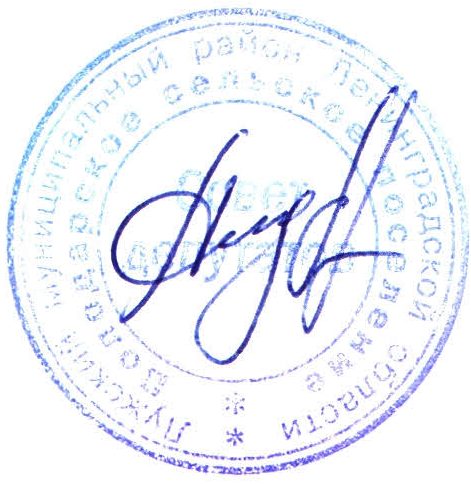 Глава Володарского сельского поселения,исполняющий полномочия председателя	совета депутатов                                                                    			В.Б. АндреевО внесении изменений и дополнений в решение №102 от 07.08.2017 г. «Об утверждении положения о   муниципальной службе в МО «Володарское сельское поселение» Лужского муниципального района Ленинградской области»